Publicado en Madrid el 04/07/2022 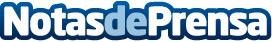 La firma de contratos fijos-discontinuos se multiplica casi por 11 en un año y dispara los indefinidos El Adecco Group Institute, el centro de estudios y divulgación del Grupo Adecco, ha dado hoy a conocer estos datos. En palabras de su director, Javier Blasco: "Continúa el crecimiento de los indefinidos, que se estabilizan en el 44% de los contratos iniciales (antes de la pandemia estaban entre el 8% y el 10%), y los contratos por circunstancias de la producción ya son casi el 80% de los contratos temporales y crecen un 11,4% y ya son el 44% del total de la contratación"Datos de contacto:Adecco914325630Nota de prensa publicada en: https://www.notasdeprensa.es/la-firma-de-contratos-fijos-discontinuos-se Categorias: Nacional Sociedad Recursos humanos Otras Industrias http://www.notasdeprensa.es